产品介绍 OverviewCHENGLIN安全柜是参照美国OSHA标准（美国职业安全健康管理局），符合NFPA（美国国家消防协会）第30条规定的要求用于规范存储易燃易爆液体及危险化学品安全柜整体为双层防火钢板构造，两层钢板之间间隔38mm，防爆性能更好采用优质冷轧钢板，增加强度，防火性能更好柜身底部50mm高的防漏液槽尽可能的防止化学液体的外溢独有的镀锌层板，防腐蚀，防液漏，可承托400lbs的钢制安全罐柜体内外都喷涂有持久的，无铅的环氧树脂漆，可大程度的增加抗化学品的能力标有三种语言的高可见度标签，耐腐蚀两个可带有防火装置的通风口，分别位于柜身的两侧技术参数 Specifications注意事项 Notices备注：产品有黄（黄色指示易燃液体）、红（红色指示可燃液体）、蓝（蓝色指示腐蚀型液体）三种颜色，三种颜色的尺寸相同，储放化学品类型不同在储存化学品的过程中，使用有色标签来识别、整理、分开各种易燃或危险液体，这样做同时又能在发生火灾时方便消防人员识别危险品产品应用 Applications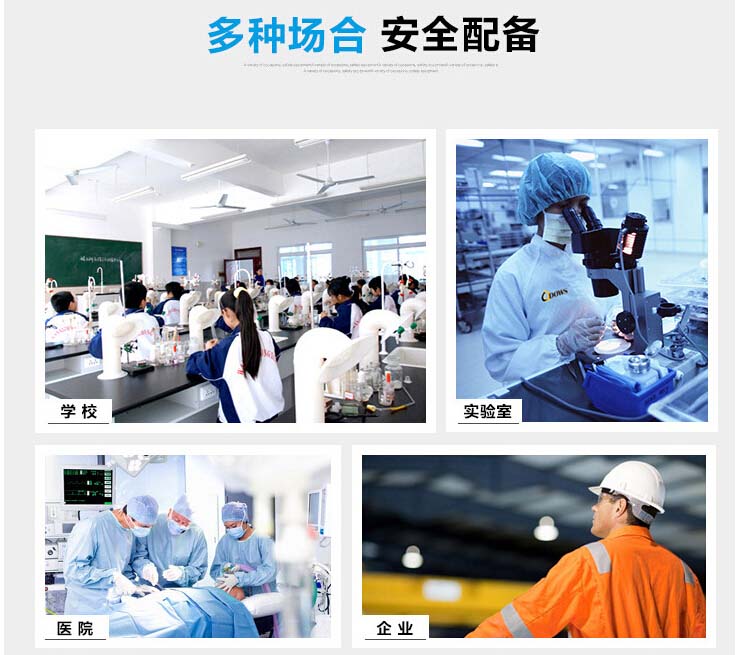 黄色型号CL800400CL801200CL803000CL804500CL806000CL809000红色型号CL800401CL801201CL803001CL804501CL806001CL809001蓝色型号CL800402CL801202CL803002CL804502CL806002CL809002加仑/Gal4/Gal12/Gal30 /Gal45 /Gal60/ Gal90 /Gal重量（千克）18 kg36kg100kg138kg165kg190kg容积（加仑/升）4/1512/4530/11445/17060/22790/340可调层板（块）111222门类型单门/手动单门/手动双门/手动双门/手动双门/手动双门/手动外型尺寸（高*宽*深/厘米）56*43*4389*59*46112*109*46165*109*46165*86*86165*109*86